REQUEST FOR PROPOSALS (RFP) 17-100 FINANCIAL INSTITUTION DATA MATCH SERVICESRESPONSE TO SECOND SUBMISSION OF BIDDER QUESTIONSDecember 19, 2017To All Potential Bidders:The Department received no questions for the Second Submission of Bidder Questions on RFP 17-100 Financial Institution Data Match Services.  All requirements and conditions remain as indicated in the RFP and Amendment #1, as issued on December 7, 2017.All proposals are due no later than 2:00 PM EST on January 12, 2018.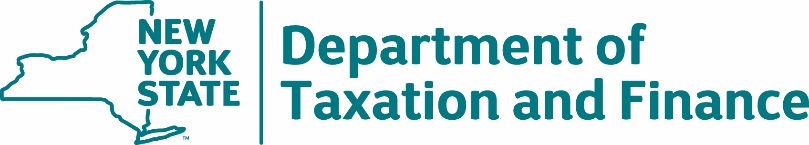 BUREAU OF FISCAL SERVICES Procurement Unit